APPLICATION FOR ACCESS TO CONFIDENTIAL VITAL RECORDS DATA FOR HEALTH RELATED RESEARCHNew Hampshire Vital Records birth and death certificate data are available for health related research purposes only by application to, and approval of the Vital Records Privacy Board for Health Related Research (Privacy Board) under a process governed by state statute RSA 126:24-d, Disclosure of Information from Vital Records and the federal Health Insurance Portability and Accountability Act.This Application for Access to Vital Records Data for Health Related Research form provides the information the Privacy Board requires to make a decision about whether or not to grant the request for data. The Privacy Board will consider your request only upon receipt of a completed application. Any areas of this application left blank without explanation will delay the review of this request, so please take the time to review your completed application carefully. Please provide responses to the questions in the application in this document only. In addition, you will be required to read and sign a Data Sharing Agreement (DSA) upon approval of your data request. Please reference accompanying document.The approval process generally takes approximately four to eight weeks from the time a completed application is received by the Privacy Board. The Privacy Board meets monthly to review requests. Applicants will be notified of the status of a request after the Privacy Board's monthly meeting.Prior to receipt of data, applicants will be notified of any fees that may be required to be paid in order to receive the requested data.If the Privacy Board ascertains that part or all of a request can be accomplished through receipt of aggregate data, public use data sets, or creation of proxy variables, it reserves the right to deny the request and redirect the applicant to the appropriate agency to obtain the information required.The Privacy Board reserves the right to independently validate anything contained in this application and may at its discretion contact any Institutional Review Board that has purview over the research project for which data is requested.Vital Records Privacy Board for Health Related Research NH Department of Health and Human ServicesPlease send completed application materials to the following address:Vital Records Privacy Board for Health Related Research Bureau of Public Health Statistics and Informatics Division of Public Health ServicesDepartment of Health and Human Services 29 Hazen DriveConcord, NH 03301-6504For questions, please do not hesitate to contact us vital.rec.data@dhhs.nh.gov.This form, as well as the Renewal and Termination Request forms are available online at: https://www.dhhs.nh.gov/about-dhhs/advisory-organizations/vital-records-privacy-board-health-related-research.Vital Records Privacy Board for Health Related Research NH Department of Health and Human ServicesPart I: Request for Data With Personal Identification InformationAll information provided in these sections and in the separate data element forms is required. This information will serve as criteria for the Privacy Board’s decision regarding release of confidential data.Section A: Individual and Organization Requestor InformationSection B: Summary of Research Study Protocol or Project Activities:IRB approval. If applicable, please include the current documentation of the Institutional Review Board approval for the study. The IRB of record shall be in compliance with the requirements of the U.S. Department of Health and Human Services Code of Federal Regulations for Protection of Human Subjects (45 CFR 46). If not applicable, please state below.Datasets requested. Please check all requested datasets and the time period you require for your project.Note: if your study anticipates requesting records into the future, please indicate final year that will be requested.Records requested. Will a specific list of records being requested be sent to the Privacy Board or will the selection of records be based on a set of criteria?You shall also refer to and complete a variable/element list form (Appendix A) for each dataset requested; the variable list forms require justification for all confidential data elements requested.Estimated number of records. What is the estimated number of records/files you are requesting (if known)?Data will be provided in a password-protected encrypted file that will be uploaded to a secure site on the DHHS server. Please indicate how you would like to receive the data (check only one box):Contact with human subjects. Will the study or project activities involve contact with any persons identified within the requested data records? Please explain the need for and the nature of the expected contact.Data management and security. Please describe, in detail, the methods used to store the confidential data and how confidentiality of the data will be maintained.Section C: Data Use AgreementPlease review the accompanying Data Use Agreement.   You will be asked to sign this document once your data request has been approved. By signing the DUA, you agree to the terms and conditions related to using protected health information for health related research purposes and any other terms the Vital Records Privacy Board for Health Related Research (Privacy Board) imposes as part of release of the data.I have reviewed the request form. All statements made in the request form are true, complete, and correct to the best of my knowledge, and I agree to abide by the aforementioned stipulations.Data Set Element Selection and JustificationPlease see Attachments for:Vital Records Data – Appendix AAPPENDIX AVital Records Death Certificate Data Set Element SelectionUnder New Hampshire law RSA 5-C:9, access to and release of most Vital Records information is restricted. For the purposes of health-related research, only the minimum necessary records and data elements will be released. Elements below with ‘Need:’ indicated in the third column must have a justification of why the data element is necessary for the research project or they will not be released. In the same column also supply any filtering of data records (e.g., certain causes of death) or pre-grouping of information (e.g., age groups).Note: some unrestricted information is available to the public at the website https://nhvrinweb.sos.nh.gov  maintained by the Division of Vital Records Administration.Vital Records Birth Certificate Data Set Element SelectionUnder New Hampshire law RSA 5-C:9, access to and release of most Vital Records information is restricted. For the purposes of health-related research, only the minimum necessary records and data elements will be released. Elements below with ‘Need:’ indicated in the third column must have a justification of why the data element is necessary for the research project or they will not be released. In the same column also supply any filtering of data records (e.g., presence of a risk factor) or pre-grouping of information (e.g., age groups).Note: some unrestricted information is available to the public at the website https://nhvrinweb.sos.nh.gov  maintained by the Division of Vital Records Administration.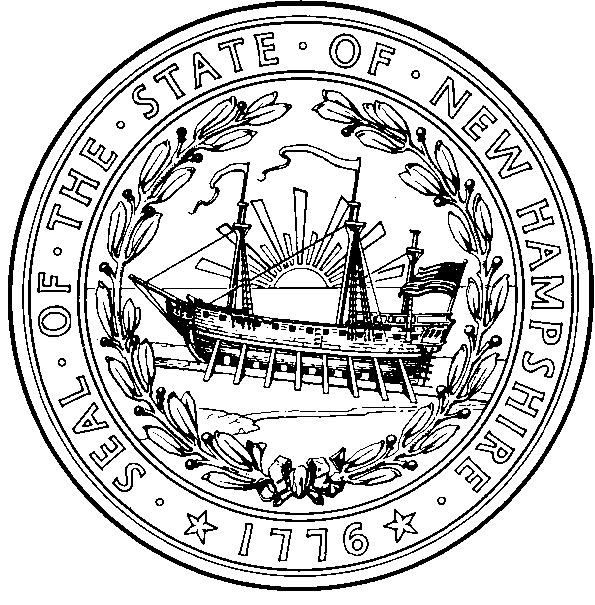 Lori A. WeaverInterim CommissionerPatricia M. TilleyDirectorSTATE OF NEW HAMPSHIREDEPARTMENT OF HEALTH AND HUMAN SERVICESDIVISION OF PUBLIC HEALTH SERVICESBUREAU OF PUBLIC HEALTH STATISTICS AND INFORMATICS29 HAZEN DRIVE, CONCORD, NH  03301603-271-4988    1-800-852-3345 Ext. 4988Fax: 603-271-7623    TDD Access: 1-800-735-2964www.dhhs.nh.govContact Person’s Name and Title (name of person who will receive the data):Organization:Address:Telephone Number:Fax Number:E-mail Address:Principal Investigator or Overall Responsible Party’s Name and Title:Principal Investigator or Overall Responsible Party’s Telephone Number:Application Date:Please submit a copy of your research/study/project protocol. Use as much space as you need below to answer the questions. If you are not using this electronic document, attach a separate document with numbered answers.1. Title of study or project:2.   Purpose of the study or project.	What is the hypothesis? How will this study benefit New Hampshire residents and/or contribute to general knowledge?3. Requestor and Principal  Investigator’s qualifications and affiliation (briefly describe and attach resumes)4. Personnel. Please describe all research and other staff who will have access to the confidential data. These include personnel, subcontractors, and affiliated agencies.5. Source of funds. Please describe the source(s) and duration of all funding for the study (including in-kind contributions). Identification should include the name, address, and a contact number for the agency directly responsible for the funding, as well as identifying links to any umbrella organization.Study background and design. Please address the following points. Please note, an attached protocol shall not serve as a replacement for providing answers to the questions below:What are the specific aims of your project? Specifically state the goal(s) of the research. This should be as focused and detailed as possible.Based on the study goal(s) and design of the information to be collected, provide an outline of the study, intended start and completion dates, and sampling or data collection methodology.Describe the study’s case definition (demographics, medical criteria, geographic location, and other appropriate descriptions).Describe the method of data analysis and software programs you anticipate using.If you intend to link data to other databases, resulting in the determination of additional individuals’ identifying data being added, please describe the process and provide IRB approval to conduct this research (indicating procedures for gaining consent) with or without these individuals’ consent. Include any copies of informed consent forms.Dataset RequestedYears Required for ProjectVital Records (Death)Vital Records (Birth)File FormatMS AccessFixed Length Text FileMS ExcelDelimited Text FileName of person requesting data:Name of person requesting data:Name of overall responsible party / principal investigator:Name of overall responsible party / principal investigator:Title:Title:Title:Title:Organization:Organization:Organization:Organization:Signature:Date:Signature:Date:Check to Request ElementData ElementWhere Indicated by “Need”, Provide Justification. Also supply any filtering or grouping for the element.State File NumberNeed:Decedent NameNeed:Decedent Sex Need:Decedent SSNNeed:Decedent Age  Need:Decedent Armed Forces Flag  Need:Decedent Birth DateNeed:Decedent Birth CityNeed:Decedent Birth State    Need:Decedent Death DateNeed:Decedent Death Location GeographyNeed:Decedent Death Place  Need:Decedent Death Site in Hospital  Need:Decedent Death Site Other  Need:Decedent Marital Status  Need:Spouse NameNeed:Decedent OccupationNeed:Decedent Industry  Need:Decedent Industry Type  Need:Decedent EmployerNeed:Decedent Residence by Census BlockNeed:Decedent Residence by Census Tract*Census tract information may be limitedNeed:Decedent Residence by Longitude / Latitude (Information may be limited)Need:Decedent Residence Address StreetNeed:Decedent Residence Address CityNeed:Decedent Residence Address County  Need:Decedent Residence Address State  Need:	Decedent Residence Address Zip codeNeed:Decedent RaceNeed:Decedent AncestryNeed:Decedent Hispanic EthnicityNeed:Decedent Education  Need:Father’s NameNeed:Mother’s NameNeed:Check to Request ElementData ElementWhere Indicated by “Need”, Provide Justification. Also supply any filtering or grouping for the element.Informants NameNeed:Informants AddressNeed:Method of Disposition  Need:Place of DispositionNeed:Disposition City & StateNeed:Disposition DateNeed:Funeral Director NameNeed:Funeral Director License NumberNeed:Funeral Home NameNeed:Pronouncer’s Official Capacity  Need:Pronouncer’s NameNeed:Pronouncer’s License NumberNeed:Pronouncer’s Signature DateNeed:Pronounced Time of Death  Need:Pronouncer’s Date of DeathNeed:Referral to Medical Examiner Flag  Need:Cause of Death Text LiteralsNeed:Autopsy Performed Flag  Need:Autopsy Findings Available Flag  Need:Manner of Death  Need:Date of Injury  Need:Time of Injury  Need:Injury at Work Flag  Need:Description of InjuryNeed:Place of Injury Code  Need:Geographic Location of InjuryNeed:Certifier’s Official Capacity  Need:Certifier’s NameNeed:Certifier’s License NumberNeed:Certifier’s Signature DateNeed:Certifier’s AddressNeed:Underlying Cause of Death CodeNote: If applicable, please specify ICD codes required using ICD9 for 1998 and earlier andICD10 for 1999 and laterBirth Certificate File Number (Infants Only)Need:Multiple Cause of Death Codes 1 – 15Note, if applicable, please specify ICD codes required using ICD9 for 1998 and earlier andICD10 for 1999 and laterCertifiers Opinion on Tobacco Use as Contributor to Death  Need:Transportation Injury Code  Need:Decedent Pregnancy Flag  Need:Check to Request ElementData ElementWhere Indicated by “Need”, Provide Justification. Also supply any filtering or grouping for the element.State File Number Need:Child Name Need:Child Sex Need:City of Birth Need:State of Birth Need:Type of Place of Birth Need:Date of Birth Need:Time of Birth Need:Specific Facility/Address of Birth Need:Child’s Medical Record Number Need:Birth Attendant Title Need:Birth Attendant Address Need:Birth Attendant Name Need:Certifier Name Need:Certifier Title Need:Date Certifier Signed Need:Mother’s Medical Record Number Need:Mother’s Name Need:Mother’s Maiden Name Need:Mother’s Date of Birth Need:Mother’s Age Need:Mother’s State of Birth Need:Mother’s Residence by Census Block Need:Mother’s Residence by Census Tract*Census tract information may be limited Need:Mother’s Residence by Longitude / Latitude (Information may be limited) Need:Mother’s Residence Street Address Need:Mother’s Residence City Need:Mother’s Residence County Need:Mother’s Residence State Need:Mother’s Residence Zip code Need:Mother’s Marital Status Need:Check to Request ElementData ElementWhere Indicated by “Need”, Provide Justification. Also supply any filtering or grouping for the element.Mother’s Race Need:Mother’s Ancestry Need:Mother’s Hispanic Ethnicity Need:Mother’s Occupation Need:Mother’s Industry Need:Mother’s SSN Need:Mother’s Education Need:Father’s Name Need:Father’s Date of Birth Need:Father’s Age Need:Father’s State of Birth Need:Father’s Race Need:Father’s Ancestry Need:Father’s Hispanic Ethnicity Need:Father’s Occupation Need:Father’s Industry Need:Father’s SSN Need:Father’s Education Need:Method of Payment for Delivery Need:Number of Live Births Now Living Need:Number of Live Births Now Dead Need:Number of Previous Terminations Need:Date Last Live Birth Need:Date Last Termination Need:Date Last Normal Menses Need:Clinical Estimate of Gestation in Weeks Need:Number of Prenatal Visits Need:Child Birth Weight Need:Birth Plurality Need:Birth Order Need:APGAR Score at Five Minutes Need:Mother Transferred Prior to Birth Need:Hospital Mother Transferred From Need:Mother Transferred After to Birth Need:Hospital Mother Transferred To Need:Child Transferred After to Birth Need:Hospital Child Transferred To Need:Child Live at Time of Report Need:Medical Risk Factors Need:Tobacco Use Need:Check to Request ElementData ElementWhere Indicated by “Need”, Provide Justification. Also supply any filtering or grouping for the element.Avg # of Cigarettes Smoked/Day 3rd Trimester Need:Obstetric Procedures Need:Complications of Labor and Delivery Need:Method of Delivery Need:Abnormal Conditions of the Newborn Need:Congenital Anomalies of the Newborn Need:Number of Previous Cesarean Deliveries Need:Infant Being Breast Fed Need:Years Mother Lived in Residence Need:Mother’s Pre-pregnancy Weight Need:Mother’s Weight at Delivery Need:Mother Received WIC Need:Mother’s Height Need:Avg # of Cigarettes Smoked/Day 3 Months Before Pregnancy Need:Avg # of Cigarettes Smoked/Day 1st Trimester Need:Avg # of Cigarettes Smoked/Day 2nd Trimester Need:Avg # of Cigarette Packs Smoked/Day 3rd Trimester Need:Avg # of Cigarette Packs Smoked/Day 3 Months Before Pregnancy Need:NB Avg # of Cigarette Packs Smoked/Day 1st Trimester Need:Avg # of Cigarette Packs Smoked/Day 2nd Trimester Need:Date First Prenatal Visit Need:Date Last Prenatal Visit Need:APGAR Score at Ten Minutes Need:Onset of Labor Need:Infections Present Need:Characteristics of Labor/DeliveryNeed: